Unit 3 Lesson 9 – AA Criterion for SimilarityDetermine whether each pair of triangles is similar or not. Show your work and explain.1.) 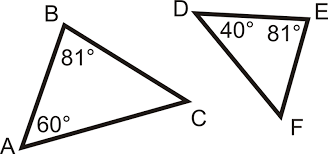 2.)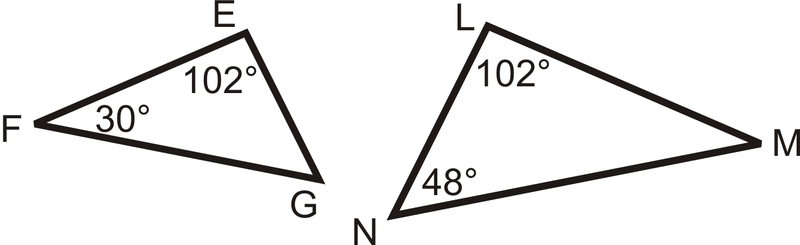 3.) 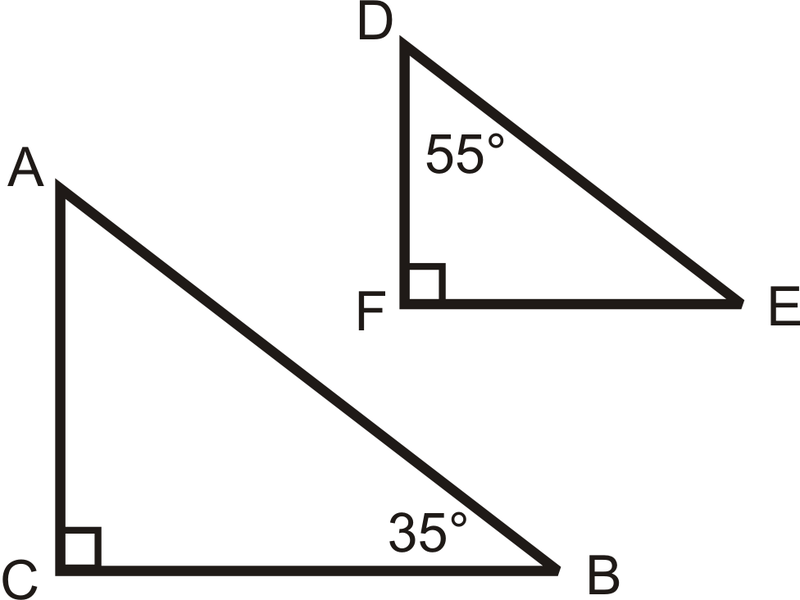 4.)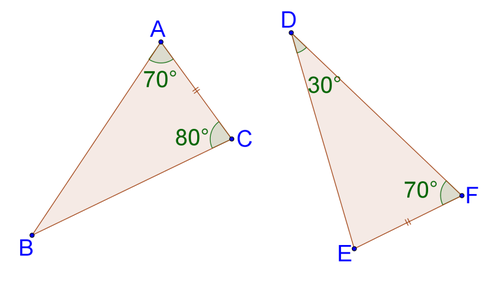 5.)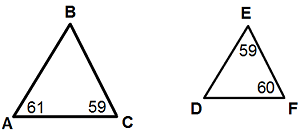 6.) Which triangles, if any, are similar below? Show your work.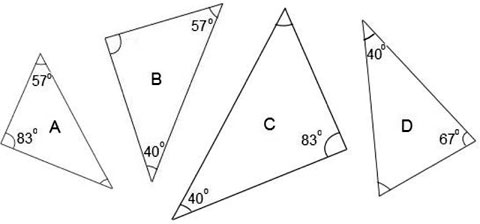 Determine whether each pair of triangles is similar or not. Show your work and explain.7.) 
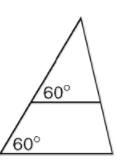 8.)
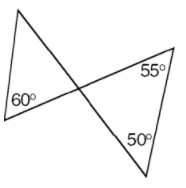 9.)
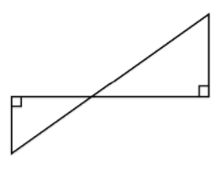 10.) In  PQR, m < P = 50o and m < Q = 30o and in  STV, m < S = 50o and m < T = 40o.11.) In  PQR, m < P = 80o and m < Q = 25o and in  STV, m < S = 80o and m < T = 45o.12.) In  ABC, m < A = 140o and m < B = 30o and in  DEF, m < D = 10o and m < E = 140o.